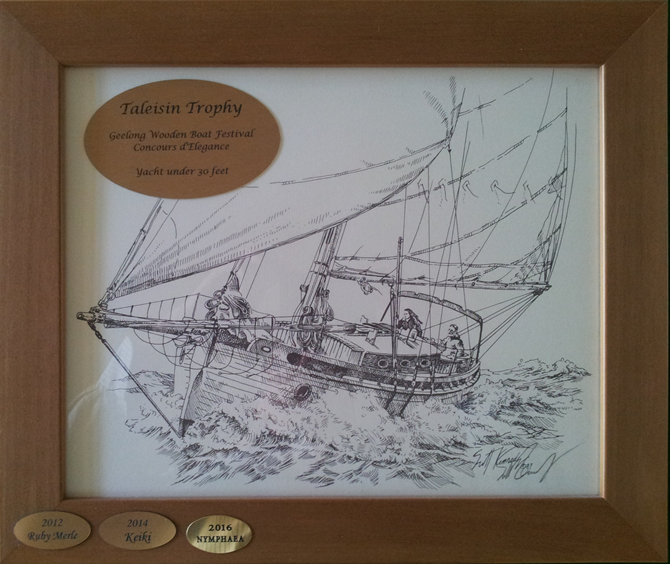 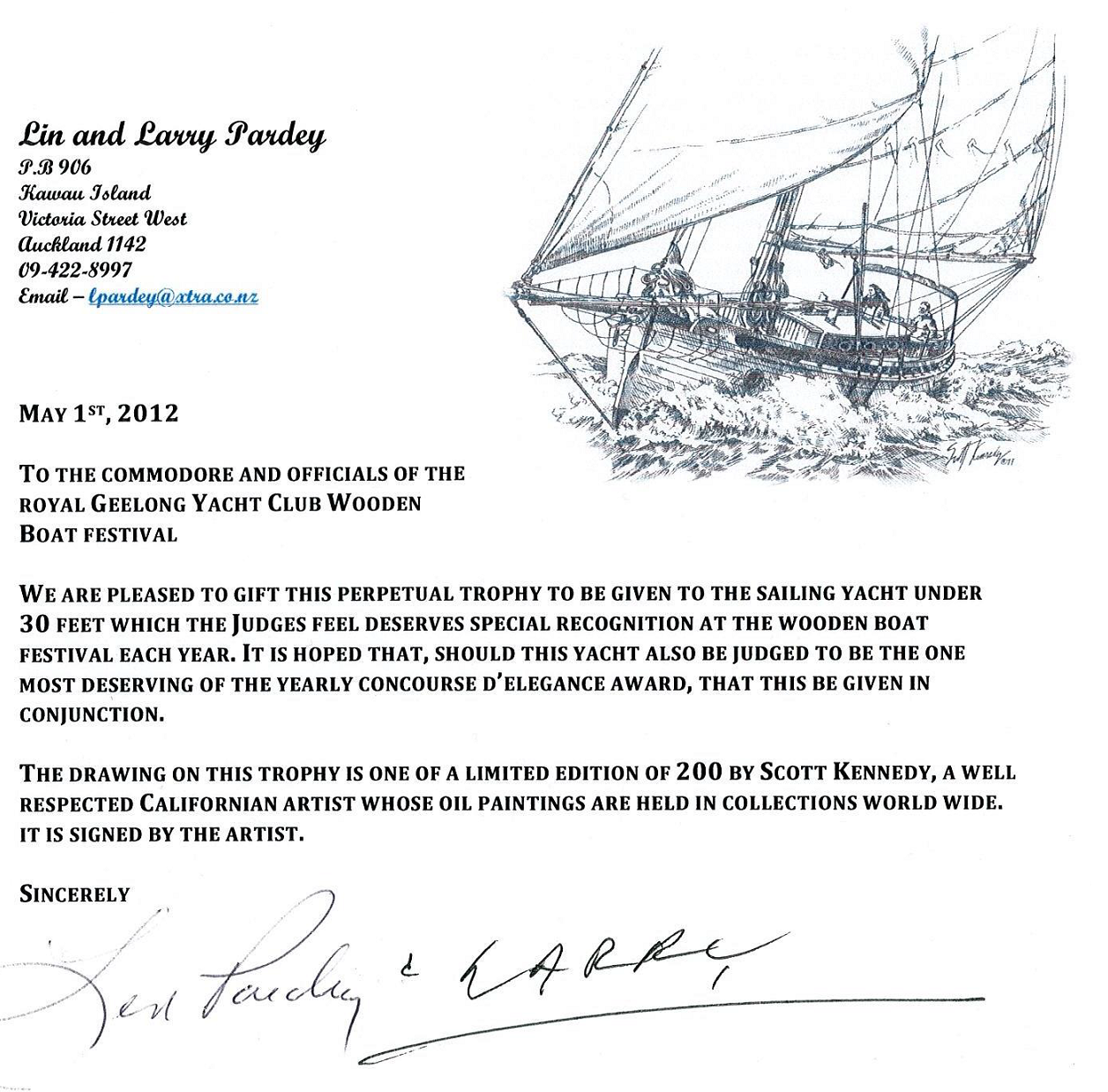 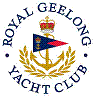 Royal Geelong Yacht Club Inc.Est 1859Trophy Deed of Gift.Trophy Deed of Gift.Trophy:Taleisin TrophyPresented by:TBADate:2012For:Wooden Boat Festival Best Dressed Boat under 30 feetRemarks / RevisionsClick here for a List of RecipientsClick here for a List of Recipients